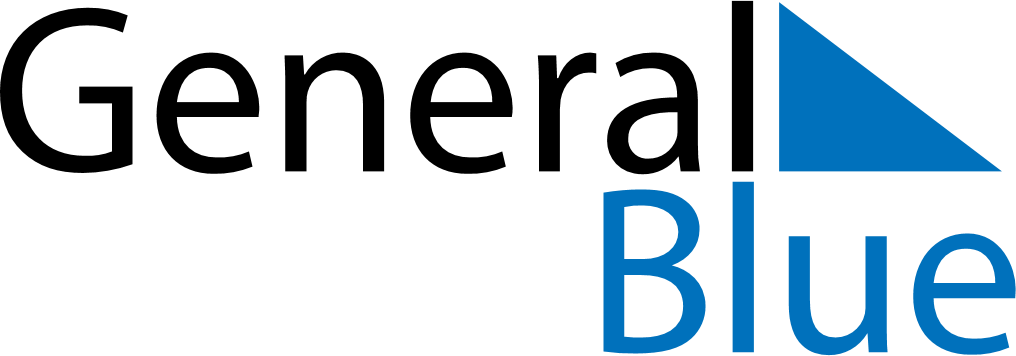 Weekly CalendarFebruary 25, 2024 - March 2, 2024SundayFeb 25MondayFeb 26TuesdayFeb 27WednesdayFeb 28ThursdayFeb 29FridayMar 01SaturdayMar 02